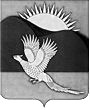 АДМИНИСТРАЦИЯПАРТИЗАНСКОГО МУНИЦИПАЛЬНОГО РАЙОНАПРИМОРСКОГО КРАЯПОСТАНОВЛЕНИЕО внесении изменений в Порядок приёма на обучениепо образовательным программам дошкольного образованияв муниципальные бюджетные дошкольные образовательные учреждения Партизанского муниципального района,утверждённый постановлением администрации Партизанского муниципального района от 31.03.2014 № 245 (в редакциипостановлений от 18.06.2014 № 498, от 25.07.2014 № 611)В целях приведения нормативно-правовых актов в соответствие                  с Федеральным законом от 29.12.2012 № 273-ФЗ «Об образовании                         в Российской Федерации», Федеральным законом от 06.10.2003 № 131-ФЗ «Об общих принципах организации местного самоуправления в Российской Федерации», приказом Министерства образования и науки Российской Федерации от 08.04.2014 № 293 «Об утверждении порядка приёма                        на обучение по образовательным программам дошкольного образования»,            в целях обеспечения реализации прав граждан на образование, руководствуясь статьями 28, 31 Устава Партизанского муниципального района, администрация Партизанского муниципального районаПОСТАНОВЛЯЕТ:	1. Внести в Порядок приёма на обучение по образовательным программам дошкольного образования в муниципальные бюджетные дошкольные образовательные учреждения Партизанского муниципального района, утверждённый постановлением администрации Партизанского муниципального района от 31.03.2014 № 245 (в редакциях от 18.06.2014              № 498, от 25.07.2014 № 611) следующие изменения:2	1.1. Пункт 4.9. изложить в следующей редакции: 	«В заявлении о приёме родителями (законными представителями) ребёнка указываются следующие сведения: а) фамилия, имя, отчество (последнее при наличии) ребёнка;б) дата и место рождения ребёнка; в) фамилия, имя, отчество (последнее при наличии) родителей (законных представителей) ребёнка;г) адрес места жительства ребёнка, его родителей (законных представителей); д) контактные телефоны родителей (законных представителей) ребёнка. Примерная форма заявления размещается на информационном стенде образовательного учреждения и на официальном сайте (при наличии) в сети Интернет».1.2. Пункт 4.12. изложить в следующей редакции:«Дети с ограниченными возможностями здоровья принимаются                на обучение по адаптированной образовательной программе дошкольного образования только с согласия родителей (законных представителей)                    и на основании рекомендаций психолого-медико-педагогической комиссии».2. Общему отделу администрации Партизанского муниципального района опубликовать настоящее постановление в газете «Золотая Долина»            и разместить на официальном сайте администрации Партизанского муниципального района в информационно-телекоммуникационной сети «Интернет» в тематической рубрике «Муниципальные правовые акты». 3. Настоящее постановление вступает в силу со дня опубликования.Глава Партизанскогомуниципального района						       К.К.Щербаков26.06.2015         село Владимиро-Александровское                                № 461